Bana Község Önkormányzata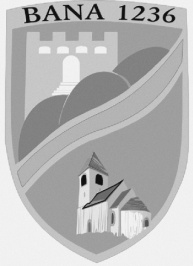 Levélcím:	2944 Bana, Jókai M. u. 18.Telefon:	34/468-868M E G H Í V ÓBana Község Önkormányzata Képviselő-testületét rendes testületi ülésre a Magyarország helyi önkormányzatairól szóló 2011. évi CLXXXIX. törvény 44-46. § alapján és a Bana Község Önkormányzat képviselő-testületének a képviselő-testület Szervezeti és Működési Szabályzatáról szóló 9/2013 (III.12.) önkormányzati rendeletének 4-21. § alapján2023. június 13. (szerda) 17 órára a Bábolnai Közös Önkormányzati Hivatal Banai Kirendeltség (2944 Bana, Jókai u.18.) tanácstermébe összehívom.Napirendi pontok:Beszámoló a két ülés között történt eseményekről, a lejárt határidejű határozatokról, és a bizottságok által hozott döntésekrőlElőterjesztés felelőse: polgármesterKöltségvetési rendelet módosításaElőterjesztés felelőse: polgármesterBursa Hungarica ösztöndíjpályázatElőterjesztés felelőse: aljegyzőKözbeszerzés (Az anyag később kerül kiküldésre.)Előterjesztés felelőse: polgármesterTűzoltószertár tetőszerkezet árajánlataElőterjesztés felelőse: polgármesterBana Község Polgárőrség Egyesület  bejegyzés kérése     Előterjesztés felelőse: jegyzőEgyebek Előterjesztés felelőse: polgármesterBana, 2023.08.30. Toma Richárd sk.                                                                                                                           polgármester     